Vikings to Wagner[Meeting time]    [room]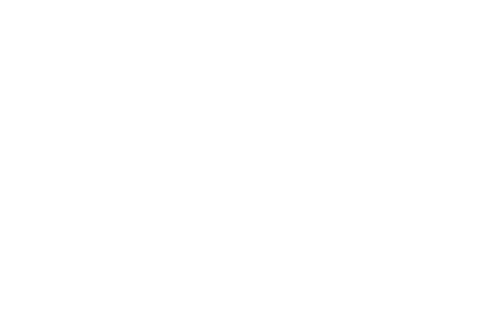 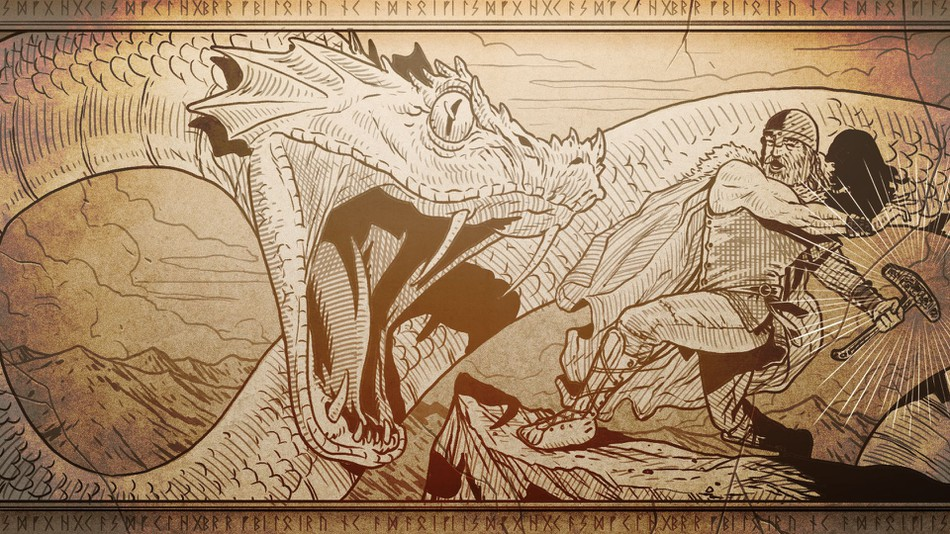 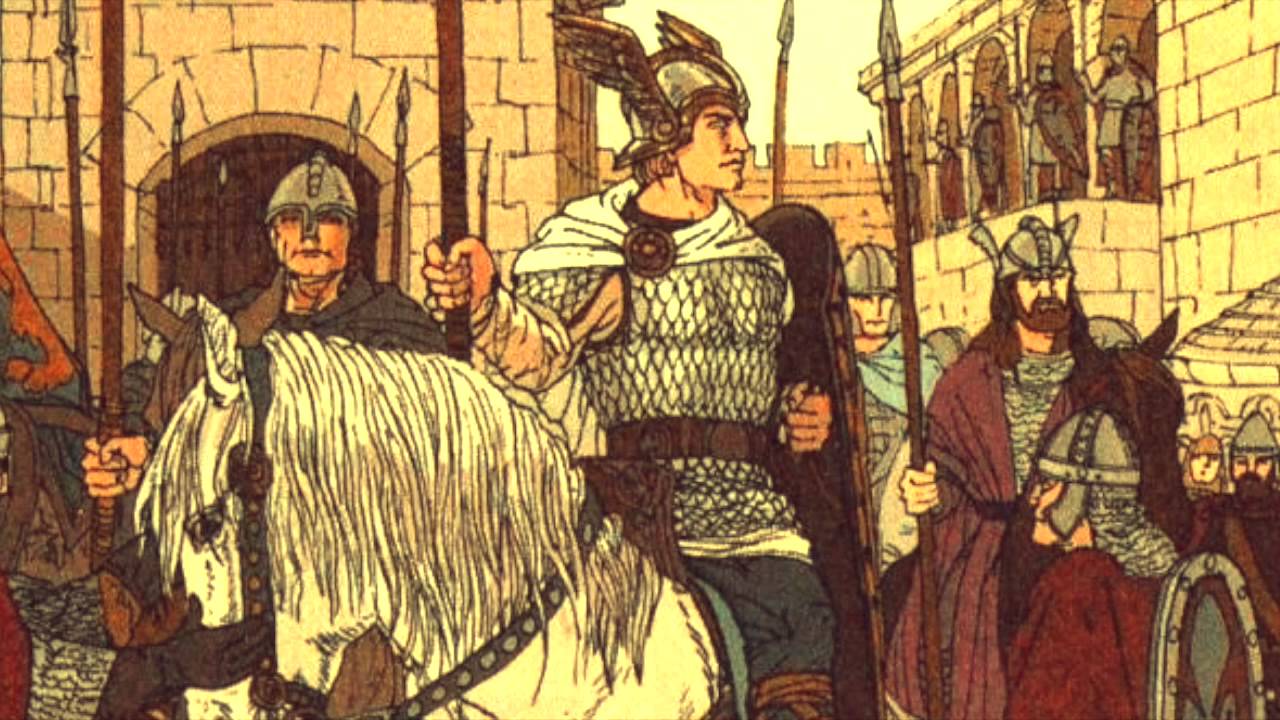 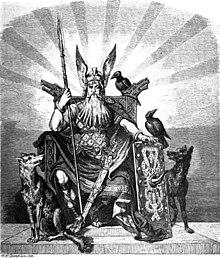 